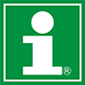 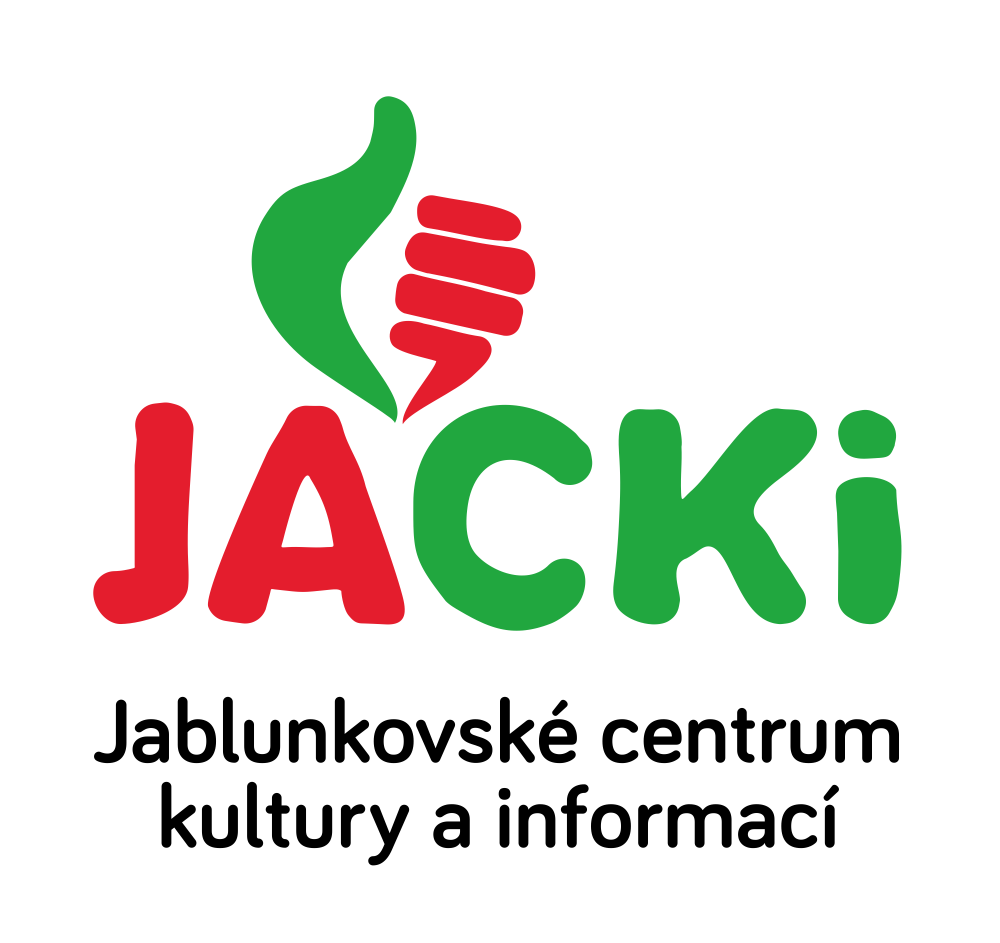 JABLUNKOVSKÉ CENTRUM KULTURY A INFORMACÍ, PŘÍSPĚVKOVÁ ORGANIZACEtel. 558 358 013, e-mail: akce@jablunkov.cz, info@jablunkov.czKULTURNÍ A SPORTOVNÍ AKCE NA JABLUNKOVSKU – ČERVEN 2019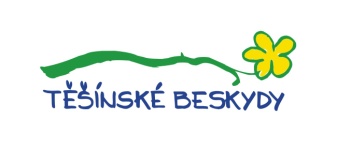 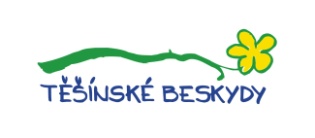 1. 6. 2019 
Jablunkov – park A. Szpyrce, za radnicíDen Dětí 
Program pro děti. www.jackijablunkov.cz 1. 6. 2019 
Jablunkov – Městský lesFestyn Szkolnywww.pzsjablunkov.cz 1. 6. 2019 
Jablunkov – Mariánské náměstí Beskydský železný hasič 2019 – Memoriál Jana Lewinského https://cs-cz.facebook.com/hasicijablo/ 1. 6. 2019 
Písečná – výletištěOlympiáda spolků a kácení májewww.obecpisecna.cz 1. 6. 2019 Nýdek – budova ZahrádkářeDen Dětíwww.nydek.cz 1. 6. 2019 
Horní Lomná - hřištěDětský denwww.hornilomna.eu 1. 6. 2019 
Mosty u Jablunkova – hřiště TJ Beskyd 
Mosty u J.Dětský den a zábavná olympiáda s kácením májeZačátek v 16 hod. radokohut@seznam.cz 2. 6. 2019 VendryněVendryňský kotárCyklistický závod pro celou rodinu.www.vendryne.cz 5. 6. 2019 
Mosty u Jablunkova – PZKOMostecká věžičkaŠachový turnaj pro děti ZŠ. 
Začátek v 8.30 hod.Přihlášky: pavel.kantor@seznam.cz7. – 9. 6. 2019 
Milíkov – hřištěSraz veteránů a mustangůPřehlídka automobilů a kulturní program.www.milikov.cz 8. 6. 2019 
Jablunkov – areál Městského lesaRadovánkywww.zsjablunkov.cz 8. 6. 2019 
Mosty u Jablunkova – areál SRPŠRadovánkywww.zsmostyujablunkova.cz8. 6. 2019Dolní Lomná – areál Matice SlezskéRadovánkyZačátek ve 14 hod.http://zsdolnilomna.cz/wp/ 8. 6. 2019 
Mosty u Jablunkova – PZKOMostecká věžŠachový turnaj Grand Prix v ČR v rapid šachu. Začátek v 8.30 hod.Přihlášky: pavel.kantor@seznam.cz 10. - 17. 6. 2019 
Jablunkov – Mariánské nám. 1, JACKiVýstava kopií obrazů Jonathana HuxleyeVýstava kopií obrazů slabozrakého britského malíře.www.jackijablunkov.cz 